律師聘僱外國人從事助理或顧問工作許可申請書Work Permit Application for Attorneys to Employ Foreigners as Assistants or Consultants律師名稱：                                      律師印章：   Attorney’s Name with Title                          Seal of Attorney律師聘僱外國人從事助理或顧問工作許可申請書Work Permit Application for Attorneys to Employ Foreigners as Assistants or Consultants受聘僱外國人名冊Employed Foreign Worker Name List律師名稱：                                      律師印章：   Attorney’s Name                                  Seal of Attorney填表及書面送件須知Guidance Notes案件資訊 Application Information案件資訊 Application Information案件資訊 Application Information案件資訊 Application Information案件資訊 Application Information案件資訊 Application Information案件資訊 Application Information案件資訊 Application Information工作項目Job Item□ 01顧問Consultant□ 02助理Assistant□ 01顧問Consultant□ 02助理Assistant□ 01顧問Consultant□ 02助理Assistant申請項目Application Type申請項目Application Type（單選 Choose One）□ 新聘New Hire□ 展延Extension□ 補件Supplement□ 提前解聘Early Dismissal□ 其他Other：（單選 Choose One）□ 新聘New Hire□ 展延Extension□ 補件Supplement□ 提前解聘Early Dismissal□ 其他Other：繳費資訊Application fee繳費日Payment date繳費日Payment date年      月      日    （Y）   （M）   （D）年      月      日    （Y）   （M）   （D）年      月      日    （Y）   （M）   （D）郵局局號 Branch code繳費資訊Application fee劃撥收據號碼(8碼)或交易序號(9碼)Receipt No.(8 digits) or transaction No.(9 digits)劃撥收據號碼(8碼)或交易序號(9碼)Receipt No.(8 digits) or transaction No.(9 digits)劃撥收據號碼(8碼)或交易序號(9碼)Receipt No.(8 digits) or transaction No.(9 digits)劃撥收據號碼(8碼)或交易序號(9碼)Receipt No.(8 digits) or transaction No.(9 digits)本申請案回函投遞地址     ApplicationReturn Address□□□縣(County)市(City)縣(County)市(City)鄉鎮(Town)/市(City)區(District)鄉鎮(Town)/市(City)區(District)鄉鎮(Town)/市(City)區(District)鄉鎮(Town)/市(City)區(District)本申請案回函投遞地址     ApplicationReturn Address路(Rd.)      街(St.) 　路(Rd.)      街(St.) 　路(Rd.)      街(St.) 　路(Rd.)      街(St.) 　路(Rd.)      街(St.) 　路(Rd.)      街(St.) 　路(Rd.)      街(St.) 　□ 本申請案若係委託私立就業服務機構辦理，請勾選，並填寫以下欄位資料。   Please check if this application has been entrusted to a private employment services agency and please fill out the following information.□ 本申請案若係委託私立就業服務機構辦理，請勾選，並填寫以下欄位資料。   Please check if this application has been entrusted to a private employment services agency and please fill out the following information.1.受委託私立就業服務機構名稱：                                          Name of commissioned private employment services agency2.許可證字號License No.： 3.專業人員Specialist：  （須親自簽名must sign personally） 4.聯絡電話Contact Tel：      （單位圖記Chop）□ 本申請案回函欲親自取件者請打「ˇ」並加附【親自領件聲明書】。   Check for in-person document pickup and attach【In-person Document Pickup Declaration】收文專用區Document Reception Use Only收文專用區Document Reception Use Only收文專用區Document Reception Use Only收文專用區Document Reception Use Only收文章收文號雇主資訊 Employer Information雇主資訊 Employer Information雇主資訊 Employer Information雇主資訊 Employer Information雇主資訊 Employer Information雇主資訊 Employer Information雇主資訊 Employer Information雇主資訊 Employer Information律師名稱Attorney’s Name with Title律師印章 Seal of Attorney律師印章 Seal of Attorney律師印章 Seal of Attorney律師印章 Seal of Attorney身分證明文件編號 ID No.律師印章 Seal of Attorney律師印章 Seal of Attorney律師印章 Seal of Attorney律師印章 Seal of Attorney行業類別代碼Industry Category Code691 法律服務業691 法律服務業691 法律服務業律師印章 Seal of Attorney律師印章 Seal of Attorney律師印章 Seal of Attorney律師印章 Seal of Attorney雇主資格Employer Qualification□中華民國律師Attorney recognized in the Republic of China□外國法事務律師Attorney specialize in foreign laws□中華民國律師Attorney recognized in the Republic of China□外國法事務律師Attorney specialize in foreign laws□中華民國律師Attorney recognized in the Republic of China□外國法事務律師Attorney specialize in foreign laws□中華民國律師Attorney recognized in the Republic of China□外國法事務律師Attorney specialize in foreign laws□中華民國律師Attorney recognized in the Republic of China□外國法事務律師Attorney specialize in foreign laws□中華民國律師Attorney recognized in the Republic of China□外國法事務律師Attorney specialize in foreign laws□中華民國律師Attorney recognized in the Republic of China□外國法事務律師Attorney specialize in foreign laws連絡人Contact姓名Name電話Tel電話Tel傳真Fax連絡人Contact姓名Name電話Tel電話Tel傳真Fax連絡人ContactEmail：Email：Email：Email：Email：Email：Email：本案聘僱之具體理由並說明聘僱外國人之正面效益(展延案免填)：Specific reasons for this hiring case and explanation of the positive benefits of hiring foreigner (not necessary for hiring extension):本案聘僱之具體理由並說明聘僱外國人之正面效益(展延案免填)：Specific reasons for this hiring case and explanation of the positive benefits of hiring foreigner (not necessary for hiring extension):本案聘僱之具體理由並說明聘僱外國人之正面效益(展延案免填)：Specific reasons for this hiring case and explanation of the positive benefits of hiring foreigner (not necessary for hiring extension):本案聘僱之具體理由並說明聘僱外國人之正面效益(展延案免填)：Specific reasons for this hiring case and explanation of the positive benefits of hiring foreigner (not necessary for hiring extension):本案聘僱之具體理由並說明聘僱外國人之正面效益(展延案免填)：Specific reasons for this hiring case and explanation of the positive benefits of hiring foreigner (not necessary for hiring extension):本案聘僱之具體理由並說明聘僱外國人之正面效益(展延案免填)：Specific reasons for this hiring case and explanation of the positive benefits of hiring foreigner (not necessary for hiring extension):本案聘僱之具體理由並說明聘僱外國人之正面效益(展延案免填)：Specific reasons for this hiring case and explanation of the positive benefits of hiring foreigner (not necessary for hiring extension):本案聘僱之具體理由並說明聘僱外國人之正面效益(展延案免填)：Specific reasons for this hiring case and explanation of the positive benefits of hiring foreigner (not necessary for hiring extension):No.1No.1No.1No.1No.1No.1No.1No.1英文姓名English NameSurnameGiven name性別Gender國籍（或地區）Nationality (or region）國籍（或地區）Nationality (or region）國籍（或地區）Nationality (or region）英文姓名English NameSurnameGiven name出生日期Birthday出生日期Birthday西元（A.D.）       年（Y）     月（M）    日（D）西元（A.D.）       年（Y）     月（M）    日（D）西元（A.D.）       年（Y）     月（M）    日（D）西元（A.D.）       年（Y）     月（M）    日（D）中文姓名Chinese Name最高學歷Highest Level of Education最高學歷Highest Level of Education□ 博士Ph.D    □ 碩士MA    □ 學士BA      □ 專科Vocational□ 高中(含)以下High School or less□ 博士Ph.D    □ 碩士MA    □ 學士BA      □ 專科Vocational□ 高中(含)以下High School or less□ 博士Ph.D    □ 碩士MA    □ 學士BA      □ 專科Vocational□ 高中(含)以下High School or less□ 博士Ph.D    □ 碩士MA    □ 學士BA      □ 專科Vocational□ 高中(含)以下High School or less護照號碼Passport No.最高學歷Highest Level of Education最高學歷Highest Level of Education□ 博士Ph.D    □ 碩士MA    □ 學士BA      □ 專科Vocational□ 高中(含)以下High School or less□ 博士Ph.D    □ 碩士MA    □ 學士BA      □ 專科Vocational□ 高中(含)以下High School or less□ 博士Ph.D    □ 碩士MA    □ 學士BA      □ 專科Vocational□ 高中(含)以下High School or less□ 博士Ph.D    □ 碩士MA    □ 學士BA      □ 專科Vocational□ 高中(含)以下High School or less申請聘僱期間Employment Period起From                              迄To年（Y）    月（M）    日（D）～        年（Y）    月（M）    日（D）起From                              迄To年（Y）    月（M）    日（D）～        年（Y）    月（M）    日（D）起From                              迄To年（Y）    月（M）    日（D）～        年（Y）    月（M）    日（D）起From                              迄To年（Y）    月（M）    日（D）～        年（Y）    月（M）    日（D）起From                              迄To年（Y）    月（M）    日（D）～        年（Y）    月（M）    日（D）起From                              迄To年（Y）    月（M）    日（D）～        年（Y）    月（M）    日（D）起From                              迄To年（Y）    月（M）    日（D）～        年（Y）    月（M）    日（D）職稱Job Title職業類別代碼Occupation Category Code職業類別代碼Occupation Category Code□ 261□ 341每月薪資Monthly Salary新臺幣NT$新臺幣NT$工作內容Job Description工作地址Working Address工作地址Working Address備註NoteNo.2No.2No.2No.2No.2No.2No.2No.2英文姓名English NameSurnameGiven name性別Gender國籍（或地區）Nationality (or region）國籍（或地區）Nationality (or region）國籍（或地區）Nationality (or region）英文姓名English NameSurnameGiven name出生日期Birthday出生日期Birthday西元（A.D.）       年（Y）     月（M）    日（D）西元（A.D.）       年（Y）     月（M）    日（D）西元（A.D.）       年（Y）     月（M）    日（D）西元（A.D.）       年（Y）     月（M）    日（D）中文姓名Chinese Name最高學歷Highest Level of Education最高學歷Highest Level of Education□ 博士Ph.D    □ 碩士MA    □ 學士BA      □ 專科Vocational□ 高中(含)以下High School or less□ 博士Ph.D    □ 碩士MA    □ 學士BA      □ 專科Vocational□ 高中(含)以下High School or less□ 博士Ph.D    □ 碩士MA    □ 學士BA      □ 專科Vocational□ 高中(含)以下High School or less□ 博士Ph.D    □ 碩士MA    □ 學士BA      □ 專科Vocational□ 高中(含)以下High School or less護照號碼Passport No.最高學歷Highest Level of Education最高學歷Highest Level of Education□ 博士Ph.D    □ 碩士MA    □ 學士BA      □ 專科Vocational□ 高中(含)以下High School or less□ 博士Ph.D    □ 碩士MA    □ 學士BA      □ 專科Vocational□ 高中(含)以下High School or less□ 博士Ph.D    □ 碩士MA    □ 學士BA      □ 專科Vocational□ 高中(含)以下High School or less□ 博士Ph.D    □ 碩士MA    □ 學士BA      □ 專科Vocational□ 高中(含)以下High School or less申請聘僱期間Employment Period起From                                            迄To年（Y）    月（M）    日（D）～        年（Y）    月（M）    日（D）起From                                            迄To年（Y）    月（M）    日（D）～        年（Y）    月（M）    日（D）起From                                            迄To年（Y）    月（M）    日（D）～        年（Y）    月（M）    日（D）起From                                            迄To年（Y）    月（M）    日（D）～        年（Y）    月（M）    日（D）起From                                            迄To年（Y）    月（M）    日（D）～        年（Y）    月（M）    日（D）起From                                            迄To年（Y）    月（M）    日（D）～        年（Y）    月（M）    日（D）起From                                            迄To年（Y）    月（M）    日（D）～        年（Y）    月（M）    日（D）職稱Job Title職業類別代碼Occupation Category Code職業類別代碼Occupation Category Code□ 261□ 341每月薪資Monthly Salary新臺幣NT$新臺幣NT$工作內容Job Description工作地址Working Address工作地址Working Address備註Note申請書 Application Form申請書 Application Form欄位 Field填寫方式及說明 Guidance律師名稱Attorney’s Name with Title請填寫○○○律師。Please enter Attorney’s full name with title as ○○○律師.申請項目Application Type若係申請資料異動，請勾選「其他」，並填寫異動事由。If you apply for changing information, please tick “other” and include the reason.繳費資訊Application fee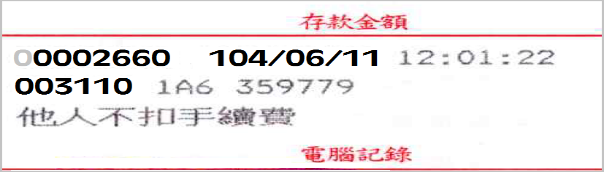 繳費資訊Application fee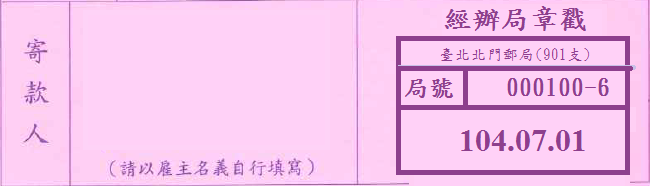 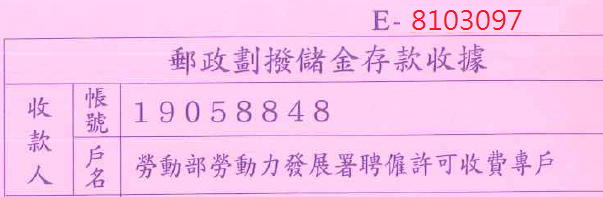 身分證明文件編號ID No.請填寫律師之國民身分證號或外僑居留證號。Enter the ID no. or ARC no. of the lawyer.受聘僱外國人名冊 Employed Foreign Worker Name List受聘僱外國人名冊 Employed Foreign Worker Name List欄位 Field填寫方式及說明 Guidance工作內容Job Description請具體描述外國人所擔任職務之工作內容。Please describe specifically the tasks or duties of the position.職業類別代碼OccupationCategory Code請至「外國人在臺工作服務網」>「申請表件」>「行職業類別代碼」查詢。Look it up at the website of EZ Work Taiwan > Application Forms > Code of Standard Industrial & Occupational Classification.每月薪資Monthly Salary1.應與聘僱契約書所載一致，並不得低於本部依「外國人從事就業服務法第四十六條第一項第一款至第六款工作資格及審查標準」第8條規定公告之數額。2.如係1個月以下之短期工作，請填寫本次聘期薪資給付總額。1. The payment amount should be consistent to the contract, which shall not be less than the amount announced by the Ministry of Labor according to article 8 of Qualifications and Criteria Standards for foreigners undertaking the jobs specified under Article 46.1.1 to 46.1.6 of the Employment Service Act.2. Employment less than one month, please enter the total payment amount.工作地址Working Address請填寫外國人在臺主要之工作地點。若工作地址與雇主單位設立地址不同，應檢附該地址係雇主合法使用之相關證明文件(例如辦公室租賃契約、工廠登記等)。Please enter the main working address in Taiwan. If the address is not the registered address of the entity (employer), supporting documents proving legitimate use are required (such as lease contract of the office, factory registration certificate).其他注意事項 Others其他注意事項 Others申請方式Methods of application1.網路傳輸方式申請：使用「外國專業人員工作許可申辦網」線上申辦方式辦理。2.書面送件方式申請： (1)由專人送至機關收件櫃台辦理。 (2)利用掛號郵寄申請，郵寄地址：100臺北市中正區中華路一段39號10樓，收件人註明：勞動力發展署（申請聘僱外國專業人員）收。 (3)相關申請書表可至「外國人在臺工作服務網」>「申請表件」下載，或至機關收件櫃台索取。3.可親自辦理或委託私立就業服務機構辦理。1. Application via internet: Please use the on-line application function in Work Permit Application Webpage for Foreign Professional, the address: https://ezwp.wda.gov.tw/.2. Application via written correspondences:  i.  Personally delivered Application to Reception Counter No. 6 for processing.  ii  Mail application via registered mail.  iii.	Related application forms can be downloaded from EZ Work Taiwan > Application Forms or obtained from the agency Reception Counter.3. Application can be completed personally or entrusted to a private employment service agency.申辦作業時間Application processing time1.網路傳輸方式申請：若資料齊全，且雇主及外國人均符合所訂定的資格及條件，自本部系統收件次日起7個工作日。2.書面送件方式申請：若資料齊全，且雇主及外國人均符合所訂定的資格及條件，自本部收受案件次日起12個工作日。1. Application submitted online:    7 working days (counting from the next day when the application has been received), given that all the documents are complete and both the employer and employee have met the criteria.2. Application submitted in person:   12 working days (counting from the next day when the application has been received), given that all the documents are complete and both the employer and employee have met the criteria審查費繳交Examinationfee payment（每案新臺幣500元）1.利用郵政劃撥。劃撥戶名：勞動部勞動力發展署聘僱許可收費專戶，劃撥帳號：190588482.至機關收件櫃台現場繳交。（NT $500 per case）1. Via postal remittance, Account name: Work Permit Account of Workforce Development Agency, Account No.: 19058848).2. Payment to the Reception Counter.應備文件Documents required1.請參考法務部101年9月21日公告、律師聘僱外國人從事助理或顧問工作許可及管理辦法。2.書面送件所附相關資料係為影本者，應加註「與正本相符」之文字，並加蓋申請單位及負責人印章。1. Please refer to the announcement made on 21 September 2012 by Ministry of Justice and Regulations Governing the Work Permit for Attorneys to Employ Foreigners as Assistants or Consultants.2. If you apply for the use of written submittals, information and certification documents are copies, they should be marked with the words: “same as originals” and stamped with the seal of applicant entity and owner.親自取件In-person Document Pickup1.如要親自取件，須填具「親自領件聲明書」並指派專人至機關收件櫃台送件申請。2.於案件核准後，請憑收件(親取)回條並黏貼取件人身分證(護照或居留證)正、反面影本親自領取，倘於指定期限內未親自領取者機關將以掛號寄出。1. If you wishes to pick-up documents in-person, “In-person Document Pick-up Declaration” must be filled-out, and you should submit application to the agency Reception Counter.2. After application approval, a copy of ID (passport or ARC) and pick-up documents in-person with a receipt slip shall be attached. If documents have not been picked-up within the specified time limit, agency will mail out documents via registered mail.申辦進度查詢Application status請至「外國人在臺工作服務網」>「申請進度查詢」進行查詢。You can check the status at the website of EZ Work Taiwan > Application Status.機關網站與聯繫Officail Websites & Contact1.勞動部勞動力發展署 Workforce Development Agency, MOLhttps://www.wda.gov.tw2.外國人在臺工作服務網 EZ Work Taiwanhttps://ezworktaiwan.wda.gov.tw3.外國專業人員工作許可申辦網 Work Permit Application Webpage for Foreign Professionalhttps://ezwp.wda.gov.tw4.諮詢電話 Support Hotline：（02）899560005.機關收件櫃台：臺北市中正區中華路一段39號10樓  Reception Counter：No.39 Zhonghua Rd., Sec. 1, 10 Fl., Zhongzheng District, Taipei City